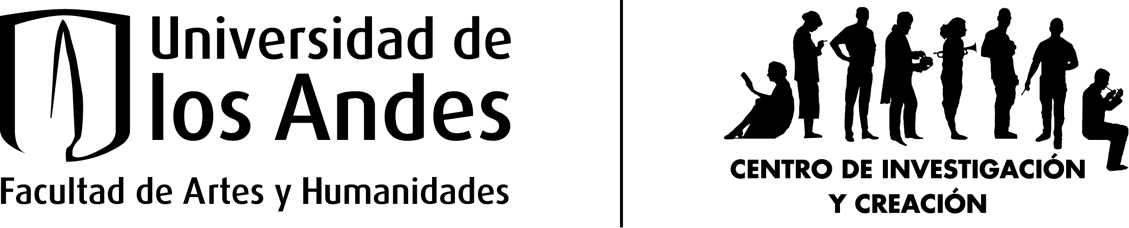 Estímulos para estudiantes de pregrado 2023 - 1Centro de Investigación y Creación CICFacultad de Artes y humanidadesUniversidad de los AndesFormato de solicitud del estímulo para estudiantes	1. Información general (datos de identificación)Nombre del estudiante:Código: Cuenta de correo Uniandes:Departamento:Área de énfasis (sólo para Arte y Música):Promedio acumulado:Nombre del tutor: Nombre del proyecto de grado: 	2. Resumen del plan de proyecto (incluya un resumen en el que comente cuál es la pregunta problema que guía el trabajo, el objetivo general, los objetivos específicos y los alcances de su trabajo de grado. Máx. 1000 palabras).Pregunta problema.Objetivo general.Objetivos específicos.Descripción del proyecto y sus actividades.Monto total solicitado.	3. ¿Para qué requiere el estímulo? (Haga una lista con el tipo específico de ayuda que necesita –compra de materiales, contratación de servicios, etc. Máx. 250 palabras).	4. Material de referencia (Imágenes, bocetos, videos, audios suyos que puedan soportar su plan de proyecto).	5. Referentes visuales, conceptuales y/o teóricos (incluya aquí artistas referentes y/o bibliografía).	6. Anexos (Presupuesto solicitado, cotizaciones y otros documentos que considere pertinentes). 